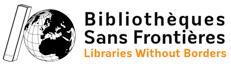 Appel d’offres : fourniture de matériels informatiques, électroniques, bureautiques et mobiliersRéférence de publication :BSF AO/2020/00227 Mai 2020TABLE DES MATIÈRESA - INSTRUCTIONS AUX SOUMISSIONNAIRES	41.	Préambule	42.	Objectif de l’appel d’offres	43.	Planning de l’appel d’offres	54.	Questions et Clarifications	55.	Éligibilité	66.	Instructions pour soumettre une offre	67.	Procédure d’appel d’offres	78.	Période de validité	89.	Devise	810.	Langue des offres et procédure	811.	Modification ou retrait des offres	812.	Coûts de préparation des offres	813.	Ouverture, évaluation des offres et critères de sélection	814.	Notification d’attribution et signature du contrat	915.	Propriété des offres	916.	Contrat	917.	Annulation de la procédure d’appel d’offres	10B – SPECIFICATIONS TECHNIQUES et COMMERCIALES	1118.	Description Technique des Biens / Services	1119.	Conditions de Livraison	2920.	Qualité des produits	2921.	Non-conformité de la livraison	3024.	Facturation et  paiement	31Annexe I : CONDITIONS GENERALES D’ACHAT	34De Bibliothèques Sans Frontières	34Annexe II :	37MATRICE DE PRIX DÉTAILLÉE	37Annexe III	38ATTESTATION DE DOMICILIATION BANCAIRE ET DE SOLVABILITE	38A - INSTRUCTIONS AUX SOUMISSIONNAIRESEn soumettant une offre, le soumissionnaire accepte sans aucune restriction la totalité des conditions spécifiques et générales de cet appel d’offres comme étant la seule base de cette procédure de passation de marché.Le soumissionnaire accepte les Conditions Générales de Bibliothèque Sans Frontieres ou précisera dans son offre ses éventuelles conditions de vente.  Si le soumissionnaire souhaite émettre d’autres réserves, il devra les lister dans une lettre spécifique. Cette lettre sera adressée au Responsable Logistique de Bibliothèque sans Frontieres et remise en même temps que l’offre.La soumission d’une offre ne contenant pas toutes les informations et documents demandés avant la date limite indiquée pourra entrainer le refus de l’offre en question. PréambuleBibliothèques Sans Frontières est une ONG créée en 2007 qui œuvre pour que chaque femme et chaque homme, à travers le monde, puissent vivre dignement et s’épanouir à travers un accès facilité, ouvert et libre aux bibliothèques, à l’information et à l’éducation et ce, dans un souci constant de promotion de la diversité culturelle. BSF travaille actuellement dans une vingtaine de pays à travers le monde (Afrique, Moyen-Orient, France, Australie, Etats-Unis...).Nos programmes ont, à ce jour, aidé près de 2 millions de personnes.Objectif de l’appel d’offresL’objectif de cet appel d’offres est de solliciter des offres compétitives pour l’approvisionnement de matériels informatiques, électroniques, bureautiques et mobiliers,L’objectif de cet Appel d’offres est de signer un Accord-Cadre d’un an, pour une quantité estimée de produits.Cet appel d’offres a pour objectif de sélectionner des fournisseurs et des équipements fiables, répondant aux besoins de Bibliothèque Sans Frontieres.Chaque livraison sera déclenchée par l’émission d’un Bon de Commande par Bibliothèque Sans Frontières via Odoo et sera soumis aux conditions (qualité, délais, prix, etc…) détaillées dans le présent document.Les produits recherchés par Bibliothèque Sans Frontieres sont divisés en 4 lots, tel que décrit ci-dessous. La liste exhaustive et les spécifications techniques des produits sont stipulées dans la partie 18 de ce dossier d’appel d’offres. Planning de l’appel d’offresBibliothèque Sans Frontieres se réserve le droit de présélectionner certaines offres sur la base des critères listés dans l’article 14, afin d’entamer un dialogue compétitif avec les sociétés présélectionnées.Questions et ClarificationsSi Bibliothèque Sans Frontieres, de sa propre initiative ou en réponse à une demande d’un candidat, ajoute ou clarifie des informations au dossier d’appel d’offres, ces informations seront envoyées par écrit et partagées en même temps avec tous les autres soumissionnaires potentiels. Les soumissionnaires peuvent adresser leurs questions par écrit à l’adresse suivante, idéalement par e-mail, ou par courrier postal, jusqu’à cinq (5) jours ouvrés avant la date limite de soumission des offres, en y indiquant la référence de l’Appel d’Offres.Nom du Contact : Maëlle DevulderAdresse : BSF, 8-10 rue de Valmy, 93100 MontreuilTel : 07 62 01 66 40Mail : achats@bibliosansfrontieres.orgTout soumissionnaire qui cherchera à organiser une réunion privée avec Bibliothèque Sans Frontieres pendant la durée de l’appel d’offres risquera d’être exclu de la procédure d’appel d’offres.ÉligibilitéLa participation à l’appel d’offres est ouverte de manière égale à toute personne physique ou morale et à toutes les sociétés.Cependant, afin de respecter les règles de certains des bailleurs qui financent les programmes de Bibliothèque Sans Frontieres, les participants à l’appel d’offre devront clairement stipuler dans leur offre la nationalité de leur entreprise et l’origine des produits proposés.Instructions pour soumettre une offre6.1 – Format de réponseL’offre doit être constituée d’un exemplaire original placé dans une enveloppe extérieure non identifiable et scellée portant l’inscription « A ne pas ouvrir avant la session d’ouverture des offres » écrite en français.Cette enveloppe scellée non identifiable sera intitulée :		Appel d’offre BSF fournitures matérielsBSF AO/2020/002Les offres seront soit envoyées par lettre recommandée ou service de courrier privé, soit remises en main propre (auquel cas un reçu sera délivré) à l’adresse suivante :BSF - 8/10 rue de Valmy, 93100 Montreuil
Service Logistique AO/2020/002Une version électronique de l’offre (sur clé USB) sera fortement appréciée.Les offres pourront également être soumises par email. Dans ce cas, les offres devront être envoyées à l’adresse EMAIL mentionnée ci-dessous, avec la même référence, et dans les mêmes délais que les offres envoyées sous format papier.Dans les deux cas, l’offre devra être reçue au plus tard le 13 juillet 2020 à 17 heures.Mail : achats@bibliosansfrontieres.orgNB : les offres soumises en retard ne seront pas acceptées et seront renvoyées à l’entreprise.6.2 – Contenu des offresLe soumissionnaire doit fournir dans sa proposition des informations suffisantes pour démontrer son respect des conditions requises établies dans chaque partie de cet Appel d’Offres. La proposition inclura, au minimum La « Matrice de prix » ou offre de prix détaillée accompagnée de notes explicatives si nécessaire. Conditions Générales d’Achat (dûment signées et tamponnées)Si applicable, une lettre précisant les modifications que le participant souhaiterait apporter aux clauses des Conditions Générales d’Achats de Bibliothèque Sans Frontieres « Offre Technique » complétée en détails avec les produits et/ou services que le participant propose pour répondre aux besoins de Bibliothèque Sans FrontieresCertificat d’origine des produitsCertificat de conformité / de qualité des produits proposésFiche de données de sécurité, HS Code et origines pays pour les expéditions aériennes et dédouanementTout soumissionnaire qui ne fournira pas tous les documents mentionnés ci-dessus et dans les formats demandés peut voir sa proposition exclue. Les soumissionnaires peuvent répondre à un ou plusieurs lots. Il est à noter que tous les lots sont divisibles, c’est-à-dire que le soumissionnaire peuvent  répondre à tout ou à une partie de la liste émise, le soumissionnaire peut donc répondre qu’à une partie de la liste émise (ex : un soumissionnaire peut effectuer une offre seulement pour des laptops par exemple) 6.3 – Propositions en retard Les propositions arrivant après la date limite ne seront pas acceptées et seront soit renvoyées à l’expéditeur, soit jetées.Aucune proposition ne pourra être modifiée une fois passée la date de clôture de l’appel d’offres. Procédure d’appel d’offres Bibliothèque Sans Frontieres se réserve le droit de négocier, d’accepter ou de rejeter toute proposition ou cotation à son entière discrétion et de poursuivre le dialogue compétitif pour toute réponse qu’il considère comme avantageuse. Bibliothèque Sans Frontieres n’est pas tenu d’accepter les prix les plus bas ni aucune proposition. Aucune proposition ne pourra être modifiée une fois passée la date de clôture de l’appel d’offres.  Bibliothèque Sans Frontieres se réserve le droit d’établir une liste de fournisseurs présélectionnés, basée sur les critères annoncés dans le paragraphe 15 du présent document. Des discussions plus poussées ainsi qu’un dialogue compétitif pourront ensuite être menés avec les fournisseurs présélectionnés.Période de validitéLes fournisseurs s’engagent à soumettre une offre qui restera valide pour une période de trente (30) jours minimum à compter de la date limite de soumission.Cependant, les prix et conditions définis dans le contrat signé avec le fournisseur sélectionné devront être valides pendant un an après la signature du contrat. DeviseLes offres devront être présentées en euros, TVA non incluse Langue des offres et procédureLes offres ainsi que toute la correspondance et tous les documents relatifs à l’offre échangés entre le soumissionnaire et Bibliothèque Sans Frontieres doivent être rédigés en Français/Anglais.Les documents justificatifs et autres documents fournis par le soumissionnaire peuvent être rédigés dans une autre langue, pourvu qu’ils soient accompagnés d’une traduction exacte en Français.Toutefois, pour l’interprétation de l’offre, la version Française prévaudra.Modification ou retrait des offresLes soumissionnaires peuvent modifier ou retirer leur offre par une notification écrite avant la date limite de soumission des offres indiquée dans l’article 3. Aucune offre ne pourra être modifiée passé cette date. Les retraits seront fermes et définitifs et mettront fin à toute participation à la procédure d’appel d’offres.  Coûts de préparation des offresAucun des frais engagés par le soumissionnaire pour préparer et soumettre son offre n’est remboursable. Tous ces coûts seront uniquement à sa charge. Ouverture, évaluation des offres et critères de sélectionL’ouverture et l’évaluation des offres ont pour but de vérifier si celles-ci sont complètes et valides. L’évaluation ultérieure des offres sera effectuée à Montreuil par un comité d’évaluation composé de représentants de Bibliothèque Sans Frontieres. Le contrat sera attribué à l’offre qui sera à la fois conforme techniquement et administrativement et la plus avantageuse sur le plan économique, si l’on tient compte de la qualité des services offerts et du prix de l’offre. Les offres seront évaluées selon les critères énumérés ci-dessous :Capacité à remplir les conditions requises par l’appel d’offres Respect des termes et conditions de Bibliothèque Sans FrontieresPrix totalCapacité prouvée à répondre aux besoins dans les délais impartis. Références clients des soumissionnaires Dans un souci de transparence et d’égalité de traitement, le comité d’évaluation peut demander aux soumissionnaires, par écrit, d’apporter sous 48 heures des clarifications concernant leur offre, sans qu’ils puissent pour autant la modifier. Aucune de ces demandes de clarifications ne doit viser à corriger d’éventuelles erreurs initiales ou des manquements affectant la performance du contrat ou faussant la compétition. Tout soumissionnaire qui tenterait d’influencer le comité d’évaluation dans le processus d’examen, de clarification, d’évaluation et de comparaison des offres, d’obtenir des informations sur l’avancement du processus ou d’influencer Bibliothèque Sans Frontieres dans sa décision concernant l’attribution du contrat verrait son offre immédiatement rejetée. Aucune excuse ne sera acceptée pour les soumissions d’offres tardives. Les offres qui arriveront trop tard seront rejetées sans être évaluées. Notification d’attribution et signature du contratLe soumissionnaire sélectionné sera informé par écrit que son offre a été acceptée (notification d’attribution). Bibliothèque Sans Frontieres enverra au fournisseur sélectionné les documents d’achat signés en deux exemplaires originaux.   Les soumissionnaires n’ayant pas été retenus en seront informés par e-mail sous 10 jours à compter de la date d’attribution. Dans les 10 jours ouvrables suivant la réception du contrat, le fournisseur retenu devra le signer, le dater et le renvoyer à Bibliothèque Sans Frontieres.  Le fournisseur sélectionné devra communiquer le numéro ainsi que les références exactes du compte en banque sur lequel les paiements seront versés.  Si l’attributaire ne renvoie pas le contrat signé sous 10 jours ouvrables, Bibliothèque Sans Frontieres peut, après notification, considérer l’attribution comme nulle et non avenue.  Les participants dont l’offre n’aura pas été sélectionnée seront informés par écrit.Propriété des offresBibliothèque Sans Frontieres détient la propriété de toutes les offres reçues dans le cadre de cette procédure d’appel d’offres. Par conséquent, les offres ne seront pas renvoyées aux soumissionnaires. ContratLe contrat qui sera conclu entre le fournisseur retenu et Bibliothèque Sans Frontieres sera établi selon l’accord cadre standard de Bibliothèque Sans Frontieres.Le contrat sera composé des éléments suivants, par ordre décroissant d’importance :Les spécifications et conditions listées dans le présent Cahier des ChargesLes Conditions Générales d’Achats jointes en Annexe IL’offre du fournisseur sélectionnéLes conditions spécifiques proposées par le fournisseur retenu et explicitement acceptées par Bibliothèque sans frontières, par exemple à la suite de clarifications.Annulation de la procédure d’appel d’offresEn cas d’annulation d’une procédure d’appel d’offres, les soumissionnaires en seront informés par Bibliothèque Sans Frontieres.Si la procédure d’appel d’offres est annulée avant qu’aucune enveloppe extérieure n’ait été ouverte, les enveloppes scellées seront renvoyées, non ouvertes, aux soumissionnaires.Une annulation peut se produire quand :La procédure d’appel d’offres a été infructueuse, à savoir quand Bibliothèque Sans Frontieres n’a reçu aucune offre valide ou financièrement viable, voire aucune réponse du tout ;Les paramètres économiques ou techniques du projet ont été fondamentalement modifiés ;Des circonstances exceptionnelles ou un cas de force majeure rendent impossible l’exécution normale du projet ;Toutes les offres techniquement conformes dépassent le budget disponible;Des irrégularités se sont produites dans la procédure, en particulier lorsque celles-ci ont empêché une concurrence loyale.Bibliothèque Sans Frontieres ne pourra en aucun cas être passible de dommages et intérêts, de quelque nature qu’ils soient (en particulier les dommages et intérêts pour perte de profits en cas d’annulation d’un appel d’offres), même si Bibliothèque Sans Frontieres a été prévenu de la possibilité de dommages et intérêts. La publication d’un avis d’achat n’engage pas Bibliothèque Sans Frontieres à mettre en application le programme ou le projet annoncé.B – SPECIFICATIONS TECHNIQUES et COMMERCIALES  Description Technique des Biens / ServicesL’objet de cet appel d’offres est la fourniture et la livraison par le fournisseur retenu des produits suivants :LOT 1 :LOT 2 :LOT 3 : LOT 4 :Tous les produits proposés devront être conformes avec les normes et standards de qualité internationaux et devront être adaptés aux conditions d’utilisation dans des environnements extrêmes (milieu aride / humide….).Les spécifications techniques précises de tous ces items sont disponibles ci-dessus et sur demande par courrier écrit à Bibliothèque sans Frontieres20.1	 - Variation de quantité Bibliothèque Sans frontières se réserve le droit de modifier les quantités indiquées au moment de la commande avec une variation de plus ou moins dix pourcents (10%) par rapport aux quantités initialement indiquées dans l’appel d’offres.  Dans ce cas, les prix unitaires proposés dans l’offre seront applicables aux quantités fournies. 20.2 - 	EmballageLe fournisseur retenu sera en charge de fournir des produits avec un emballage adapté au produit et au transport. L’emballage devra correctement protéger les produits de tout dommage éventuel pendant le transport, la manipulation et le stockage.La facturation ou consigne sur les emballages ne sera pas accepté par Bibliothèque Sans Frontieres, sauf mention contraire explicitement formulée par Bibliothèque Sans Frontieres.Chaque colis devra être dûment étiqueté selon les règlements applicables et exigences spécifiées par Bibliothèque Sans Frontieres.Si applicable, le fournisseur s’engage à utiliser des palettes et emballages en bois fumigé afin d’éviter tout risque d’insectes et larves dans le bois. En cas de produits importés dans le pays, cette condition est strictement obligatoire pour tout emballage en bois, et un certificat de fumigation devra être fourni.20.3		  - MarquageLes colis devront être marqués et numérotés conformément à la liste de colisage.Chaque colis devra porter les mentions suivantes :	Nom du produitRéférence du projetDate de fabricationDate d’expiration (si applicable)Pays d’origineHS Code  Conditions de Livraison19.1	 - Responsabilité livraisonTous les achats liés à ce contrat cadre seront franco de port donc avec la livraison comprise (le coût intégrera donc le coût du transport)19.2 	- Date de livraison Le planning des livraisons sera validé par le fournisseur et Bibliothèque sans Frontieres de manière ad Hoc en fonction des besoins exprimés et des disponibilités.Bibliothèque Sans Frontieres ne pourra être tenu responsable d’aucune perte ou dommage touchant les produits fournis durant la période d’exécution et avant l’acceptation desdits produits.  Il revient par conséquent au fournisseur d’assurer les produits si nécessaire.19.3 	- DocumentationPour toute livraison, le fournisseur sélectionné devra soumettre à Bibliothèque Sans Frontieres une copie du Bon de livraison et de tous les documents de transport AVANT l’envoi des marchandises, afin que Bibliothèque sans frontières donne son accord pour l’envoi.Pour chaque expédition, le fournisseur sélectionné fournira à Bibliothèque Sans Frontieres :un Bon de Livraison et / ou une Liste de Colisage une facture commercialeun Certificat d’Origine (le cas échéant)un Certificat de conformité ou des Certificats d’Analyse (le cas échéant)HS CodeLes Bons de Livraison porteront systématiquement la Référence du Contrat et/ou le numéro de Bon d’Achat, les numéros de lots, les numéros de série le cas échéant, la désignation complète et les quantités de la livraison.   Qualité des produits20.1		 - Garantie de QualitéLe fournisseur sélectionné sera en charge de vérifier et certifier que les produits fournis sont exempts de tout défaut, contamination ou toute usure prématurée. Les produits fournis par le fournisseur retenu devront être couverts par une garantie de douze (12) mois.Le fournisseur retenu informera Bibliothèque Sans Frontieres de toute politique interne de qualité ou toute démarche de qualité mise en place.Il informera de plus Bibliothèque Sans Frontieres de toute certification ou label (normes NF, ISO, CE…) applicables à ses produits. Bibliothèque Sans Frontieres se réserve le droit de recourir aux services d’une entreprise externe pour vérifier les procédures de contrôle interne du fournisseur et plus généralement pour vérifier la qualité des produits fournis. 20.2 - 	Inspection et acceptation de la livraisonUn représentant de Bibliothèque Sans Frontieres ou bien une société d’inspection indépendante et fiable se chargera de l’inspection de livraison du produit.   L’inspection de livraison aura lieu sur le site de livraison indiqué dans les 48 heures suivant la livraison.L’objectif de cette inspection de livraison sera d’évaluer la conformité par rapport aux termes du contrat :  Des documents remis par le fournisseur De la quantité livréeDe la qualité du produit livréLes représentants de Bibliothèque Sans Frontieres noteront toute remarque ou non-conformité des produits sur le Bon de Livraison du fournisseur. Ces remarques serviront de base à d’éventuelles déductions de paiement.Si l’inspection de livraison conclut que la livraison respecte les conditions requises du contrat, Bibliothèque Sans Frontieres acceptera les produits.Non-conformité de la livraison21.1 - Qualité et étatDans le cas où la qualité ou l’état des produits ne seraient pas conformes aux conditions requises par Bibliothèque sans frontières au moment de la livraison, alors Bibliothèque sans frontières se réserve le droit de demander : 
-La livraison de produits conformes à la commande. Ils devront être remplacés par le fournisseur au frais de celui-ci/celle-ci. Ce remplacement sera effectué aussi rapidement que possible, au plus tard quinze (15) jours calendaires après la découverte de la non-conformité. Les produits remplacés seront eux aussi soumis aux règles établies dans ce contrat, notamment la garantie de douze (12) mois (si applicable)
-Ou le remboursement immédiat du paiement 
-Ou l’annulation de la commande ainsi que du prix correspondant Si le fournisseur n’est pas capable de remplacer les produits défectueux dans le délai convenu, Bibliothèque Sans Frontières se réservera le droit de demander le remboursement immédiat des éventuels acomptes, et d’annuler la commande, en totalité ou partiellement si les produits défectueux faisaient partie d’une livraison partielle convenue avec Bibliothèque Sans Frontières.21.2 		- QuantitéBibliothèque Sans Frontières se réservera le droit de refuser toute quantité supérieure à la quantité commandée et de la renvoyer au fournisseur, à ses frais exclusifs.A l’inverse, en cas de livraison incomplète, la quantité manquante devra être livrée aussi rapidement que possible, au plus tard vingt (20) jours calendaires après sa découverte, et aux frais du fournisseur. Les produits livrés après les autres seront eux aussi soumis aux règles établies dans ce contrat.  21.3 	- Retards de livraisonEn cas d’urgence humanitaire, et du fait des contraintes liée aux programmes d’intervention de Bibliothèque Sans Frontières, la date de mise à disposition / livraison convenue à l’article 21.2 est strictement impérative et critique pour Bibliothèque Sans Frontières.Le fournisseur devra s’engager à informer Bibliothèque Sans Frontières au plus vite dès qu’il entrevoit un potentiel retard de livraison, afin d’anticiper et de minimiser le retard effectif.En cas de retard de livraison dû au fournisseur, même s’il a prévenu Bibliothèque Sans Frontières, des pénalités de retard seront automatiquement appliquées. OPTION 1 : si le fournisseur n’est PAS en charge du transport (mise à dispo dans son entrepôt) :En cas de retard dans la mise à disposition du matériel, une pénalité de dix pourcents (10%) montant total Hors Taxes de la commande s’appliquera par semaine de retard. Toute semaine entamée sera considérée comme une semaine de retard complète. Ces pénalités ne s’appliquent pas en cas de force majeure ou si le retard est imputable à Bibliothèque Sans Frontières.Si la marchandise n’a toujours pas été mise à disposition un mois après la date de mise à disposition initialement convenue, le contrat sera annulé.OPTION 2 : si le fournisseur est en charge de la livraisonEn cas de retard de livraison, une pénalité de dix pourcents (10%) du montant total Hors Taxes du montant des produits dont la livraison est en retard sera appliquée par semaine de retard. Toute semaine entamée sera considérée comme une semaine de retard complète. Ces pénalités ne s’appliquent pas en cas de force majeure ou si le retard est imputable à Bibliothèque Sans Frontières.Si la marchandise n’a toujours pas été mise à disposition un mois après la date de mise à disposition initialement convenue, le contrat pourra être annulé.La date prise en compte pour calculer le retard et les pénalités correspondantes dépend du mode de transport principal choisi pour livrer la marchandise :Si le transport principal est fait par route, une flexibilité de cinq (5) jours calendaires maximum après la date de livraison / mise à  disposition sera tolérée avant que les pénalités commencent à être appliquéesSi le transport principal est fait par air, une flexibilité de dix (10) jours calendaires maximum après la date de livraison / mise à  disposition sera tolérée avant que les pénalités commencent à être appliquéesSi le transport principal est fait par mer, une flexibilité de vingt (20) jours calendaires maximum après la date de livraison / mise à  disposition sera tolérée avant que les pénalités commencent à être appliquées24.	Facturation et  paiement24.1 	- FacturationLa facture sera fournie en même temps que la livraison des produits.24.2 - 	PaiementTous les paiements seront effectués par virement bancaire sur le compte du fournisseur à 30 jours fin de mois.Tous les paiements seront effectués en Euros.Les paiements auront lieu après réception de factures originales émises par le fournisseurAnnexesAnnexe I :	 Conditions Générales d’achat de BSFAnnexe II : Matrice de Prix Détaillée Annexe III : Certificat de Solvabilité de la Banque	Annexe I : CONDITIONS GENERALES D’ACHATDe Bibliothèques Sans FrontièresARTICLE 1 : DISPOSITIONS GENERALESLes présentes conditions générales s’appliquent à toute commande émise par Bibliothèques Sans Frontières (ci-après désignée BSF) auprès du fournisseur. Dans le cadre des présentes conditions générales, le terme « commande » désigne le bon de commande ou le contrat émis par BSF.L’acceptation de la commande implique de plein droit l’adhésion aux conditions générales d’achat de BSF et le renoncement par le fournisseur à se prévaloir de ses propres conditions générales de vente. Toute dérogation aux présentes conditions générales ne pourra se faire que par écrit et les conditions particulières prévues par la commande ou le contrat prévalent sur les présentes conditions générales d’achat.ARTICLE 2 : LIVRAISONSSauf conditions spécifiques prévues dans la commande ou le contrat, toutes les livraisons s’effectuent port payé, assurance comprise (CIP), ou conformément à l’Incoterm 2010 spécifié dans le bon de commande.Dans tous les cas, le fournisseur demeure responsable des marchandises livrées jusqu’à la signature du bordereau de livraison par BSF ou par le transitaire désigné par BSF.Toute livraison partielle d’une commande devra faire l’objet d’un accord écrit préalable de la part de BSF.  Toute livraison sera accompagnée d’un bordereau de livraison mentionnant obligatoirement les références de la commande, la désignation complète et les quantités de marchandises livrées, ainsi que les numéros de série, le cas échéant. BSF se réserve le droit de demander des certificats d’analyse et/ou d’origine des marchandises.En cas d’adresse de livraison différente de l’adresse de facturation, une copie du bordereau de livraison et des documents de transport sera envoyée à l’entité ayant émis la commande au moins vingt-quatre (24) heures avant que les marchandises soient expédiées pour livraison.BSF se réserve le droit de refuser toute livraison excédentaire par rapport à la commande. Le retour éventuel de l’excédent se fera aux frais, risques et périls du fournisseur.ARTICLE 3 : DELAISLes délais ou dates de livraison figurant sur le bon de commande ou le contrat sont impératifs.En cas de non-respect des délais contractuels, BSF pourra de plein droit appliquer des pénalités de retard, sans préjudice de son droit à user de la faculté de résiliation. Les pénalités de retard s’élèvent à cinq pourcents (5%) du montant total de la commande hors taxes par semaine de retard. Au-delà d’un retard de dix (10) jours calendaires, BSF se réserve le droit de résilier la commande pour les marchandises restant à livrer, sans préavis ni aucune indemnité au profit du fournisseur.ARTICLE 4 : CONFORMITEToute livraison ne sera réputée conforme qu’après vérification et acceptation par BSF. Les marchandises non conformes pourront être refusées, sans accord préalable du fournisseur, et renvoyées par BSF, aux frais, risques et périls du fournisseur dans un délai de quinze (15) jours calendaires suivant la livraison de la marchandise. Passé ce délai, la marchandise sera renvoyée aux frais de BSF. BSF pourra également exiger la mise en conformité ou le remplacement des marchandises dans un délai de quinze (15) jours calendaires suivant la demande écrite de BSF ou le remboursement du prix des marchandises refusées, ou l’annulation de l’intégralité de la commande.Les emballages s’entendent franco. Toute consigne des emballages ne peut être effectuée qu’avec l’accord préalable et écrit de BSF. En cas d'accord, la consignation sera mentionnée explicitement sur tout bordereau ou facture.ARTICLE 5 : EMBALLAGESLe fournisseur s’engage à fournir des biens ou services conformes aux spécifications techniques définies par BSF, aux normes officielles et, en tout état de cause, conformes aux règles de l’art entre professionnels du domaine concerné. L’emballage devra répondre aux normes de qualité requises par la nature, le mode de transport, le stockage et le maniement des marchandises en vue d’une livraison en parfait état.ARTICLE 6 : GARANTIE Le fournisseur garantit la livraison d’une marchandise exempte de tout défaut, vice, contamination et usure anormale quelconque, ainsi que sa conformité à l’usage auquel elle est destinée.Le fournisseur offre, sans frais supplémentaires, une garantie (pièces, main d’œuvre et déplacement) sur les marchandises livrées pendant une durée de douze (12) mois à compter de l’acceptation des marchandises par BSF. Tout remplacement ou réparation de la marchandise par le fournisseur donnera lieu à une garantie nouvelle d’une durée de douze (12) mois à compter de l’acceptation par BSF de la marchandise remplacée ou réparée.Le fournisseur garantit l’approvisionnement à bref délai de toutes les pièces de rechange nécessaires au bon fonctionnement de la marchandise, ainsi que le service après-vente pendant une période de cinq (5) ans à compter de la date de livraison initiale.ARTICLE 7 : PRODUITS SPECIFIQUESPour les produits périssables ou classifiés comme dangereux, le fournisseur s’engage à informer BSF des règles de précaution, instructions, recommandations et restrictions relatives au transport, au stockage et au maniement de telles marchandises.Le fournisseur s’engage également à fournir tous les documents officiels requis  notamment pour le transport international de ces produits périssables ou dangereuxLa date de péremption des produits doit être apposée de façon appropriée et durable sur l’emballage. Le fournisseur devra garantir, au moment de la livraison, une validité résiduelle au moins égale à quatre-vingt pour cent (80%) de la durée de vie initiale du produit.ARTICLE 8 : RESPONSABILITELe fournisseur est entièrement responsable de l’exécution de la livraison conformément aux termes de la commande, aux lois, règlements, prescriptions, normes et règles de l’art du domaine concerné. Le fournisseur est seul responsable de tous dommages causés par son personnel ou ses sous-traitants à l’occasion de l’exécution de la commande. Le fournisseur s’engage à souscrire et maintenir pendant toute la durée de la prestation une police d’assurance couvrant sa responsabilité civile.ARTICLE 9 : RESILIATION DE LA COMMANDEToute commande pourra être résiliée de plein droit par BSF en cas d’inexécution de la commande par le fournisseur ou de manquement aux obligations contractuelles, après mise en demeure par lettre recommandée avec avis de réception restée sans effet pendant un délai de quatorze (14) jours calendaires.La résiliation sera notifiée par écrit et s’effectuera aux torts exclusifs du fournisseur, et ce nonobstant tous dommages-intérêts auxquels BSF pourrait prétendre.ARTICLE 10 : PRIX Sauf stipulation contraire de BSF, les prix indiqués sur le bon de commande sont réputés fermes et non révisables. Ils comprennent notamment tous les frais occasionnés par la fabrication, l’emballage, le chargement, le transport et le déchargement des marchandises. Les prix s’entendent hors TVA pour les biens destinés à être exportés hors de l’Union Européenne.ARTICLE 11 : FACTURATION et MODALITES DE REGLEMENTToute facture doit être produite en double exemplaire et adressée à l’entité de BSF ayant émis la commande, dans les sept (7) jours calendaires suivant la livraison de la marchandise. Pour une livraison correspondant à plusieurs commandes, il sera établi une facture par commande correspondante. Toute facture devra comporter les références exactes du bordereau de livraison et de la commande concernée.Sauf mention contraire sur la commande, les paiements s’effectuent à 30 jours fin de mois, à compter de la date d’émission de la facture, par le service comptable de BSF.ARTICLE 12: ETHIQUE et ENVIRONNEMENTBSF adhère au dix principes du Pacte mondial édicté par les Nations Unies et entend inscrire son action dans le cadre de sa charte de déontologie.BSF se réserve le droit de dénoncer la commande à tout moment, si le fournisseur ou un de ses sous-traitants a participé ou fourni un support matériel ou toute autre ressource à des individus ou des entités qui commettent, tentent de commettre, préconisent, facilitent ou participent à des fraudes, corruptions, collusions, pratiques coercitives, implications dans une organisation criminelle ou toute autre activité illégale, ou encore qui ne respectent pas les Droits de l’Homme, les  ou droits sociaux de base et les conditions de travail minimum telles que définies par l’Organisation Internationale du Travail (OIT)2, en particulier concernant le non-travail des enfants, la non-discrimination, la liberté d’association, le respect des salaires minimum, l’absence de travail forcé et le respect des conditions de travail et d’hygiène. BSF se réserve le droit d’utiliser des outils internationaux de suivi  fournisseurs afin de vérifier leur historique et potentielle implication dans des activités illégales ou non-éthiques.Enfin, BSF souhaite limiter au maximum son impact environnemental et attend de ses fournisseurs et prestataires une démarche similaire.Si vous croyez que l’action d’une personne (ou d’un groupe de personnes), appartenant à BSF, ne respecte pas les règles ci-dessus, vous devriez le signaler conformément au processus de dénonciation. Afin de rendre le traitement possible, les signalements devront fournir les informations les plus précises possibles ; vos noms et coordonnées ne sont pas obligatoires mais les mentionner est fortement recommandé. Tous les signalements seront traités de manière confidentielle, dans les limites autorisées par la loi. BSF mettra en place tous les moyens raisonnablement possibles pour préserver l’anonymat de la personne dénonçant un abus, et pour la protéger d’éventuelles représailles. Les signalements devront être envoyés à cette adresse : BSF, 10 rue de Valmy 93100 MontreuilARTICLE 13 : DROIT APPLICABLE, ATTRIBUTION DE JURIDICTIONLes commandes de BSF sont régies par la loi française.Tout différend entre le fournisseur et BSF relatifs à l’interprétation, l’exécution et la résiliation d’une commande sera résolu à l’amiable. A défaut, le règlement des litiges relèvera exclusivement de la compétence des tribunaux de Paris.Annexe II :  MATRICE DE PRIX DÉTAILLÉELot n° 1 :NB : Une description technique et précise doit être incluseAnnexe IIIATTESTATION DE DOMICILIATION BANCAIRE ET DE SOLVABILITEA recopier sur papier à en-tête de la BanqueAttestation de SOLVABILITEJe soussigné ……………………………..…………………………, Agissant en qualité de  ………………………………………...…….……………….…………Pour le compte de la banque ……………………… ………………..……. ayant son siège social à……………………………………..…………………..……….…, dument habilité, certifie sur l’honneur que l’entreprise ………………..…………………………………..dont le siège social est situé …………………………………………………………………….Et représentée par ……………………………………………………………………………..Possède un compte bancaire dans notre établissement.Je certifie par ailleurs que ladite société est solvable et n’a pas fait l’objet d’un redressement ou liquidation judiciaire.Fait-le ………………………..A…………………………………….Signature + CachetN° de LotDescription du LotQuantité estimée/an1Laptops, tablettes, liseuses, serveurs110/500/70/1202Fournitures bureautiques / papeterie15 lots de chaque3Mobiliers15 lots de chaque4Informatique et électronique35 lots de chaqueDATEHEUREDate limite pour demander des clarifications à Bibliothèque Sans Frontieres03 juillet 202017 heuresDernier jour où Bibliothèque Sans Frontieres donne ces clarifications06 juillet 202017 heuresDate limite de soumission des offres (date de réception, et non date d’envoi)13 juillet 202017 heuresSession d’ouverture des offres par Bibliothèque Sans Frontieres20 juillet 202014 heuresNotification d’attribution au soumissionnaire retenu27 juillet 2020Signature du contrat28/29 juillet 2020DESIGNATIONSPECIFICATIONS TECHNIQUESLaptopEcran 15’’et 13’’ (proposer deux modèles) avec anti reflet et rétroéclairage LED
processeur intel Core I5 ou équivalent, 
Windows 10 Pro
Mémoire 8Go DDR4Disque SSD 256Go 
Lecteur optique : DVD+RW
Carte graphique : Intel 
Connectivité : 
- 2 x USB 3.0
- USB 2.0
- LAN
- HDMI
- VGA
- Prise combo casque/microphone 
Connectivité sans fils : Bluetooth,802.11a/b/g/n/ac
Autre : Hauts-parleurs
Batterie Li Ion
Notice en FR et EN
Possibilité de fixer un antivol
Modèle léger en poidsClavier Azerty (quantité : 100) ou Qwerty (quantité : 10)
Proposer une housse neoprene compatibleTablettes   Exemple de modèle : Tablette Samsung Galaxy Tab A  
   Besoin de tablettes Samsung car paramétrage via Knox
   Ecran 10,10 "    Système d'exploitation Android    Taille d'écran en cm 25,4 x 15.5 cm    chargeur secteur, câble micro USB, manuel d'utilisation inclus    Ecran tactile capacitif 10.1 pouces    Résolution 1920 x 1200    2Go de mémoire vive + 16 Go/32 Go de stockage    Caméra frontale et dorsale 
    Batterie de 7300mAh     Connexion Wifi b/g/n plus Bluetooth 4.0 / 4G    Port d'extension mémoire microSDHC    Proposer un Clavier AZERTY/QWERTY bluetooth compatible    Batterie intégrée au clavier pour 10 heures d'autonomie    Garantie 1 an    Langue de la notice Français    Pile requise non    Proposer une protection tablette et un film de protection    pour écran Liseuses + HoussesTaille écran : 6 pouces, Résolution : 1024 x 758, Frontlight, Connexion : USB – WI-FI b/n/g – port extension micro SD, - stockage : 4GB, batterie Li Ion (grande autonomie) - Écran 213 dpi
Proposer une housse compatibleServeursServeur Rachel Plus 3.0 CAPOperating SystemLinux (32-bit driver)I/O Ports1 x DC-in jack (4Ø)
2 x USB 3.0 port
1 x RJ-45 LAN(Giga LAN_RTL8111H-CG)
1 x RJ-45 LAN(Giga LAN_RTL8111H-CG) with PoE+(optional)
1 x Reset Button
1 x SIM slot (optional)Memory2GB/4GB/8GB DDR3L (Socket)Storage16GB/32GB eMMC 5.0
500GB/1TB/2TB SATA III Hard DrivesRuggednessDrop test 70cm (power off)
IP54 (with I/O door, Optional)Battery2 cells (2S1P 4950mAH) 37.62Whr 8 Hrs batter life (with eMMC)ProcessorIntel® Celeron® Processor N3350, 2M Cache, up to 2.4 GHz
Intel® Celeron® Processor N3450, 2M Cache, up to 2.2 GHzPower SupplyAutomatics Voltage adjustment between 100 and 240VAC 50/60Hz, 24 WattsConnectivity802.11ac 2x2 (RTL8822BE)
802.11n 2x2(RTL8192EE)4G LTE (optional)Dimensions & Weight208.8(W) x 184.5(D) x30.5(H)mm
655 g (w/HDD)、541 g (w/oHDD)DESIGNATIONSPECIFICATIONS TECHNIQUESFicelle Sisal Naturelle, en bobine, 100 gr, longueur 60 mAdhésifStandard 33 m x 19 en sachetFilmoplast adhésifSH toile coton 25Sac poubelle30 litres lot de 30Rouleau de papierA peindre REH 30Set de vissagetournevis, ectCode barreRouleaux (impression personnalisée type EAN13) Boite à outils 25 pièces avec espacement de rangementTroussePlate, en polyester, dimension 21 cmTaille crayonPlastique 2 usagesColle blanche Colle en pot 23 g cléopatre colle x 10CiseauxBouts ronds droitier et gaucherStylos billeBoite de 50, bic cristal bleu ou noirCrayonsEcolutions HB étui de 12 piècesFeutresKid couleurs pointe moyenne 24 couleursCrayons couleur24 couleursGommePlastiques, boite de 20PatafixPaquetMulti spraySpray nettoyant tablette, lingettes ectPinces à lingeLot de 10 en bois ou en plastiqueAdhésifEmballage Havane PVCAdhésifCouleur 19 mm x 33 m Noir PolypropyleneBloc peintureCanson A4 Blanc et couleursCiseaux à cranterPour enfants Colle à boisFlacon 250 grCutterPlastique lame 18 mmmFeutrePointe fine point 88 noir stabiloGouacheBloc garni 10 tubes 10 mlGouacheMétal  lot de 6 x 250 mlMarqueur permanent Bic 4 couleursMarqueur permanentPointe fine pour CD 4 couleursPack pinceau + rouleaux60 pinceaux différentsPapier kraftBRUN ROULEAU 1*10MPistolet a collePetit modèle avec 2 rechargesOrigamiSurligneurs5 couleurs différentesArdoise blancheMarqueur effaçable4 couleursRéglePlastique plate 30 cm Ramette500 feuilles A4 blanc Craie20 couleurs + blanc Loisirs créatifPâte à modeler, colle avec paillette, pochoir, tampon alphabet ectCaisse solide(style RAJA) 40x30x17 cm et 40x30x27,5 cm en plastiqueTabouret pliable campingPH bat (style Lafuma)Fauteuil gonflableIntex Onyx (Style Raviday)Tapis de sol Couleur noire, antidérapant 1*1mPompes électriques12 V (style Raviday)Fauteuil camping pliableFGX Bat (style Lafuma)Tapis de sol extérieurCouleur bleu/vert/jaune/orange 2x1m (style natte)Kit de 4 roues100 mm pour flight-case 2 avec frein + 2 sans frein (très solide)Coussins avec houssesDifférente couleurs 40x40cm Cadenas pour flycaseA clé / résistant DESIGNATIONSPECIFICATIONS TECHNIQUESAntivol Tabletteà clé Kensington avec pastille à collerAntivol laptop à clé KensingtonAppareil photoExemple modèle : CANON IXUS 190 ARGENT avec pochette de protectionLecteur DVD blue-ray Exemple modèle : PANASONIC DMP-BDT180EFCâble RJ 45 FTP (5m, ethernet)Disque Dur WD Elements externe 1TClé USB 16 Go Kingston Data TravelerCarte SD 16 Go Samsung SDHCMultiprises 6 prises avec interrupteurChargeur de piles Universal AAA- AAPiles rechargeables AAA 800mAh (lot de 4)Casque audio avec micro Exemple modèle Bluestork MC201Adaptateur Jack male 2,5mm/femelle 3,5mmCaméra Video Sony HDR-CX240ECâble HDMI 1,4 5mCâble audio Jack/Jack 2,5m femelle 3,5mmImprimantes CANON PIXMA MG3650SCartouche d'imprimante couleursCANON CL-541XLCartouche d'imprimante noirCANON PG-540 XLSouris Advance Shape laptop filaireVidéo projecteur Canon LV-WX320Console de jeux Xbox ou PS4 ou Nintendo SwitchTV Exemple modèle LG 32LK6100Enceinte JBL Flip 3Appareil photo Reflex + trépied + housseDictaphone + écouteursMémoire 4 Go - Format WAV et MP3, Qualité audio stéréoAutonomie jusqu'à 35 heures - Support dépliant , Réduction du bruit - Entrée auxiliaire 3,5 mmManettes jeux vidéo PS4 / Nintendo swith Filaire usb / accessoires station de rechargeCasque audio sans microJBL Tune 500Câbles Extension IECAppareil photo ReflexCanon EOS 2000D + objectif + carte mémoire Micro Bluetooth Plantronics M70 :Adaptateur secteur micro USB 1.2APanneau solaire pliable 65 WCellules au silicium monocrystallin, 1 sortie USB5V 2,1 A, 1 sortie DC 15V 4,33A Batterie lithium Polymer 50Ah-3,7V2 sorties USB5V 3A, 1 sortie Type C5V 3,5 A, 1 sortie DC réglable de 5V à 20V livré avec 1 secteur, 1 cable de sortie DC et adaptateurs appareils électroniquesModule de recharge USB 10 ports2,4 AModule de recharge USB 20 ports2,4 ADouchetteLecteur de code barre, honeywell, USB obligatoireKit makey makeyJeux vidéo switch ou ps4Ex : fifa / mario kart / just dance Google chromecastCâble HDMI mâle / mini HDMI mâle - (1.5 mètre ou 2m)Adaptateur secteur 150 paysCâble IEC1.8mTrépied photo et vidéoHAMA TRÉPIED STAR 61Dictaphone numériqueSONY ICD-BX140 4 GOProduit de nettoyageSpray écran, lingettes, dépoussiérant, chiffon, Appareil photo BridgeDescription de l’articleDescription de l’articleQuantitéUnitéMonnaiePrix unitairePrix total1. Produit 11. Produit 1XXPièce2. Produit 22. Produit 2XXCarton de 12 pièces3. Produit 33. Produit 3XXEtc..4. Produit 44. Produit 4XX5. Produit 55. Produit 5XX 6. Produit 66. Produit 6XX7. Produit 77. Produit 7XXPrix total pour Lot n° 1 :Prix total pour Lot n° 1 :Prix total pour Lot n° 1 :Prix total pour Lot n° 1 :Prix total pour Lot n° 1 :Frais de livraison DDP Ville, pays :Délais de livraison (en jours ou semaines) :La TVA est-elle incluse ?Validité de l’offre (minimum 60 jours):Engagement à proposer des prix fermes pour  1 an si votre offre est retenue ?Conditions de Paiement: